Об утверждении Порядка присвоения идентификационных номеров и присвоении идентификационных номеров автомобильным дорогам, находящимся в муниципальной собственности Большемешского сельского поселения Тюлячинского муниципального района Республики Татарстан          В соответствии с Федеральным законом от 06.10.2003 N 131-ФЗ «Об общих принципах организации местного самоуправления в Российской Федерации», Федеральным законом от 08.11.2007 N 257-ФЗ «Об автомобильных дорогах и о дорожной деятельности в Российской Федерации и о внесении изменений в отдельные законодательные акты Российской Федерации», Приказом Министерства транспорта РФ от 07.02.2007 г № 16 и Уставом муниципального образования «Большемешское сельское поселение Тюлячинского муниципального района»:           1. Утвердить Порядок присвоения идентификационных номеров автомобильным дорогам местного значения муниципального образования Большемешское сельское поселение  согласно приложению № 1.          2. Присвоить автомобильным дорогам местного значения общего пользования муниципального образования Большемешское сельское поселение идентификационные номера согласно приложению № 2.         3. Контроль за выполнением настоящего постановления оставляю за собой.                                                                                                               Г.А.Маннапов.Приложение № 1к постановлению  от 12.08.2016  № 8. Порядокприсвоения идентификационных номеров автомобильным дорогам местного значения муниципального образования Большемешского сельского поселения Тюлячинского сельского поселения  	Идентификационный номер автомобильной дороги состоит из четырёх разрядов. Каждый разряд идентификационного номера автомобильной дороги отделяется от  предыдущего одним пробелом. Разряд идентификационного номера автомобильной дороги состоит из заглавных букв русского алфавита и (или) арабских цифр. Предметное буквенное и (или) цифровое обозначение в одном разряде идентификационного номера автомобильной дороги может отделяться дефисом.Предметность цифрового или буквенного обозначения в одном разряде идентификационного номера автомобильной дороги определяется самостоятельностью идентифицированного классификационного признака автомобильной дороги или иных данных об автомобильной дороге.Первый разряд идентификационного номера автомобильной дороги идентифицирует автомобильную дорогу по отношению к собственности и содержит восемь знаков, объединённых соответственно в три группы - первая группа состоит из двух знаков; вторая и третья группы состоят из трёх знаков каждая:        Для автомобильной дороги, относящейся к собственности муниципального образования, первый разряд идентификационного номера автомобильной дороги состоит из трёх групп знаков, соответствующих коду объектов первого, второго и третьего уровня классификации Общероссийского классификатора объектов административного деления.  Второй  разряд  идентификационного   номера  автомобильной  дороги  иденти-фицирует автомобильную дорогу по виду разрешённого пользования и состоит из двух букв: ОП - для автомобильной дороги общего пользования.Третий разряд идентификационного номера автомобильной дороги идентифицирует автомобильную дорогу по значению и состоит из двух букв:МП - для автомобильной дороги, относящейся к собственности муниципального образования (автомобильная дорога поселения).Четвёртый разряд идентификационного номера автомобильной дороги представляет собой учётный номер автомобильной дороги, состоящий из арабских цифр, включающих в себя, порядковый номер автомобильной дороги.Приложение № 2 к постановлениюАвтомобильные дороги общего пользования, являющиеся муниципальной собственностью Большемешского сельского поселения        РЕСПУБЛИКА ТАТАРСТАНГЛАВАБОЛЬШЕМЕШСКОГО СЕЛЬСКОГО ПОСЕЛЕНИЯТЮЛЯЧИНСКОГОМУНИЦИПАЛЬНОГО РАЙОНАПарковая  ул., д. 3, с. Большая Меша, 422088тел.:  (84360) 55-1-45,E-mail: Bms.Tul@tatar.ru       РЕСПУБЛИКА ТАТАРСТАНГЛАВАБОЛЬШЕМЕШСКОГО СЕЛЬСКОГО ПОСЕЛЕНИЯТЮЛЯЧИНСКОГОМУНИЦИПАЛЬНОГО РАЙОНАПарковая  ул., д. 3, с. Большая Меша, 422088тел.:  (84360) 55-1-45,E-mail: Bms.Tul@tatar.ru       РЕСПУБЛИКА ТАТАРСТАНГЛАВАБОЛЬШЕМЕШСКОГО СЕЛЬСКОГО ПОСЕЛЕНИЯТЮЛЯЧИНСКОГОМУНИЦИПАЛЬНОГО РАЙОНАПарковая  ул., д. 3, с. Большая Меша, 422088тел.:  (84360) 55-1-45,E-mail: Bms.Tul@tatar.ru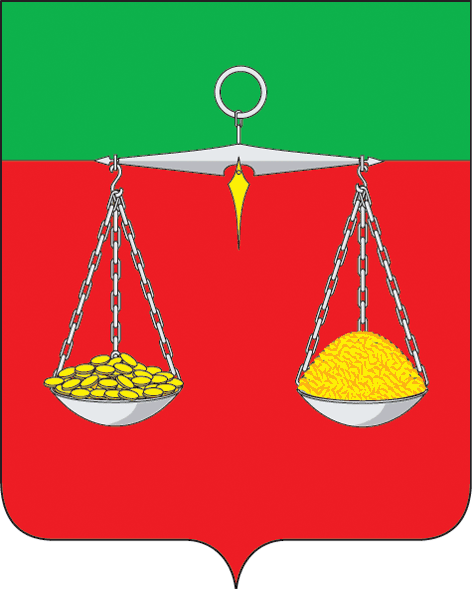 ТАТАРСТАН РЕСПУБЛИКАСЫТЕЛӘЧЕ МУНИЦИПАЛЬ РАЙОНЫ ОЛЫ МИШӘАВЫЛ ҖИРЛЕГЕБАШЛЫГЫПарк ур., 3 нче йорт, Олы Мишә авылы, 422088тел.:  (84360) 55-1-45,E-mail:Bms.Tul@tatar.ruТАТАРСТАН РЕСПУБЛИКАСЫТЕЛӘЧЕ МУНИЦИПАЛЬ РАЙОНЫ ОЛЫ МИШӘАВЫЛ ҖИРЛЕГЕБАШЛЫГЫПарк ур., 3 нче йорт, Олы Мишә авылы, 422088тел.:  (84360) 55-1-45,E-mail:Bms.Tul@tatar.ruТАТАРСТАН РЕСПУБЛИКАСЫТЕЛӘЧЕ МУНИЦИПАЛЬ РАЙОНЫ ОЛЫ МИШӘАВЫЛ ҖИРЛЕГЕБАШЛЫГЫПарк ур., 3 нче йорт, Олы Мишә авылы, 422088тел.:  (84360) 55-1-45,E-mail:Bms.Tul@tatar.ru                                          ОКПО 04313277 ОГРН 1021607157153ИНН/КПП 1619000689/161901001                                          ОКПО 04313277 ОГРН 1021607157153ИНН/КПП 1619000689/161901001                                          ОКПО 04313277 ОГРН 1021607157153ИНН/КПП 1619000689/161901001                                          ОКПО 04313277 ОГРН 1021607157153ИНН/КПП 1619000689/161901001                                          ОКПО 04313277 ОГРН 1021607157153ИНН/КПП 1619000689/161901001                                          ОКПО 04313277 ОГРН 1021607157153ИНН/КПП 1619000689/161901001                                          ОКПО 04313277 ОГРН 1021607157153ИНН/КПП 1619000689/161901001ПОСТАНОВЛЕНИЕ№ 8КАРАР             «12 » августа   2016г.НаименованиеАвтомобильнойдороги,Кадастровый номерПротяженностьАвтодороги(тыс.кв.м.)ПокрытиеАвтодорогиИдентификационный номер АвтодорогиОснование нахождение объекта в собственностиБалансовая иОстаточнаяСтоимостьАвтомобильной дороги(тыс. рублей),Дата ввода вЭксплуатацию1234567с.Большая Мешас.Большая Мешас.Большая Мешас.Большая Мешас.Большая Мешас.Большая Мешас.Большая МешаУл.Парковая1,11цементобетонное92-656415 ОП МП 92-01Акт№375 приемки законченных работ по ремонту участка автомобильной дороги1989,7782013гУл.Школьная2,5щебеночный92-656415 ОП МП 92-02Акт приема-передачи государственного имущества в муниципальную собственность Большемешского СП  от 17.08.2006г № 080-266Ул.Школьная1,8асфальт92-656415 ОП МП 92-02Акт приема-передачи государственного имущества в муниципальную собственность Большемешского СП  от 17.08.2006г № 080-266Ул.Ленина4,45щебеночный92-656415 ОП МП 92-03Акт приема-передачи государственного имущества в муниципальную собственность Большемешского СП  от 17.08.2006г № 080-266Ул.Ленина2,7асфальт92-656415 ОП МП 92-03Акт приема-передачи государственного имущества в муниципальную собственность Большемешского СП  от 17.08.2006г № 080-266Ул.Тукая4,75щебеночный92-656415 ОП МП 92-04Акт приема-передачи государственного имущества в муниципальную собственность Большемешского СП  от 17.08.2006г № 080-266Ул.Мира4,5щебеночный92-656415 ОП МП 92-05Акт приема-передачи государственного имущества в муниципальную собственность Большемешского СП  от 17.08.2006г № 080-266с.Большие Саврушис.Большие Саврушис.Большие Саврушис.Большие Саврушис.Большие Саврушис.Большие Саврушис.Большие СаврушиУл.Школьная4,5щебеночный92-656415 ОП МП 92-06Акт приема-передачи государственного имущества в муниципальную собственность Большемешского СП  от 17.08.2006г № 080-266Ул.Школьная2,43грунтовый92-656415 ОП МП 92-06Акт приема-передачи государственного имущества в муниципальную собственность Большемешского СП  от 17.08.2006г № 080-266Ул.Чистай1,4щебеночный92-656415 ОП МП 92-07Акт приема-передачи государственного имущества в муниципальную собственность Большемешского СП  от 17.08.2006г № 080-266д.Нижние Саврушид.Нижние Саврушид.Нижние Саврушид.Нижние Саврушид.Нижние Саврушид.Нижние Саврушид.Нижние СаврушиУл.Победы6,6щебеночный92-656415 ОП МП 92-08Акт приема-передачи государственного имущества в муниципальную собственность Большемешского СП  от 17.08.2006г № 080-266Ул.С.Сайдашева5,0щебеночный92-656415 ОП МП 92-09Акт приема-передачи государственного имущества в муниципальную собственность Большемешского СП  от 17.08.2006г № 080-266Ул. Г.Мотыйгуллина1,6щебеночный92-656415 ОП МП 92-10Акт приема-передачи государственного имущества в муниципальную собственность Большемешского СП  от 17.08.2006г № 080-266д. Сосновый Мысд. Сосновый Мысд. Сосновый Мысд. Сосновый Мысд. Сосновый Мысд. Сосновый Мысд. Сосновый МысУл.Дружба4,35щебеночный92-656415 ОП МП 92-11Акт приема-передачи государственного имущества в муниципальную собственность Большемешского СП  от 17.08.2006г № 080-266